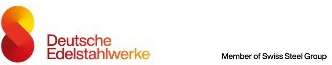 Offene Betriebssport NRW HallenfußballMeisterschaft (Senioren) am 18.03.2023 in Hagen(Meldeschluss: 31. Dezember 2022)MeldeformularName der BSG/SG.  -------------------------------------------------VKZ: ……………………..……Betriebssport - Kreisverband:………………………………………………………………………………MannschaftsverantwortlicherName.	Vorname: …………………………………………………………………………………………..Anschrift: ……………………………………………………………………………………….PLZ/Ort: ………………………………………………………………………………..Telefon: ………………………………………………………………………………..Mail – Adresse: …………………………………………………………………………………Erklärung Der bzw. die Teilnehmer erklären mit der Anmeldung zur Veranstaltung, dass sie sich der Satzung und den Ordnungen des BSV NRW e.V. für die Durchführung der Veranstaltung unterstellen. Außerdem erkennen Sie die in der Ausschreibung angegebenen Wettkampfregeln des Ausrichters an. Im Übrigen erfolgt die Anmeldung auf der Grundlage der Ausschreibung.Hiermit melde ich die obenstehende Mannschaft für das o.g. (Senioren)-Turnier am 18.03.2023 in Hagen verbindlich an. Das Startgeld werde ich nach Aufforderung überweisen. Ohne Zahlungseingang ist ein Start nicht möglich. Uns ist klar, dass bei nicht Antreten keine Rückerstattung des Startgeldes möglich ist.----------------------------------------------                                      --------------------------------------------------------------------Ort, Datum	Unterschrift Mannschaftsverantwortlicher